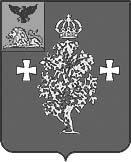 Управление образования администрации Борисовского районаОтдел оценки качества образованияАналитические материалыпо результатам мониторинга учебных достижений обучающихся (с ОВЗ) по математике в 6-х классах общеобразовательных учреждений Борисовского района в 2018 годуБорисовка, 2018ВведениеВ соответствии с приказом управления образования администрации Борисовского района от 11 декабря 2018 г. № 920 «О проведении мониторинга учебных достижений обучающихся 6,8 классов по отдельным предметам в общеобразовательных учреждениях Борисовского района»  отдел оценки качества образования управление образования администрации Борисовского района 19 декабря  2018 года провел мониторинг учебных достижений обучающихся (с ОВЗ) по математике в 6-х классе.Цели мониторинга:развитие единого образовательного пространства района,совершенствование районной системы оценки качества образования, своевременное выявление проблем в образовании и создание условий для их ликвидации.Исследования качества образования  проводились в МБОУ «Борисовская ООШ №4». В общеобразовательной организаци с целью обеспечения самостоятельности выполнения работы и получения объективных результатов присутствовали уполномоченные представители управления образования администрации Борисовского района. Проверка работ осуществлялась независимой муниципальной комиссией, состав которой утверждался приказом управления образования администрации Борисовского района.Содержание диагностических работ соответствовало требованиям программ 6-го класса по математике.  Результаты мониторинга учебных достижений обучающихся (с ОВЗ) 6 классовпо математике в общеобразовательных учреждениях Борисовского районаМониторинг учебных достижений обучающихся по математике состоял из 5 заданий. Максимальное количество баллов за всю работу – 5 баллов. Мониторинг учебных достижений обучающихся по математике выполняли 2 обучающихся, что составляет 100% от общего количества учеников 6-х классов (с ОВЗ) МБОУ «Борисовская ООШ №4»Качество знаний составило 50 %. Процент успеваемости – 100 %. Средний балл 3,5 (приложение 1).На «5» работу выполнило 0 обучающихся; на «4» выполнил 1  шестиклассник; на «3» - 1.На основании вышеизложенного можно сделать следующие выводы:анализ успешности выполнения заданий в целом по району позволяет говорить о том, что обучающиеся справились с мониторингом учебных достижений обучающихся;Рекомендации:Изучить анализ результатов мониторинга учебных достижений обучающихся по математике в разрезе Борисовского района до 29.12.2018 года.проанализировать результаты мониторинга учебных достижений обучающихся по математике в разрезе каждого общеобразовательного учреждения до 29.12.2018 года;на основе проведенного анализа выявить проблемные зоны в подготовке мониторинга учебных достижений обучающихся по математике, установить их причины  и разработать рекомендации по устранению выявленных проблемных зон до 10.01.2019 года;обсудить результаты мониторинга учебных достижений обучающихся на заседании районного методического объединения учителей математики, уделив особое внимание анализу причин выявленных проблем,  до 10.01.2019 года;учесть результаты мониторинга учебных достижений обучающихся по математике при распределении стимулирующей части фонда оплаты труда и выдвижении педагогов на присвоение квалификационной категории.Приложение 1.Сводный отчет о результатах районного мониторинга учебных достижений обучающихся (с ОВЗ) по математике в 6 классе  МБОУ «Борисовская ООШ №4»№ п/пнаименование МОУУчителькол-во уч-ся выполнявших работусредняя отметка за к/рсредний баллmax баллmin баллкол-во "2"кол-во "3"кол-во "4"кол-во "5"качество знаний (в %)успеваемость (в %)1МБОУ "Борисовская ООШ №4"Черкашина Н.П.23,53,543011050100